 ΕΛΛΗΝΙΚΗ ΔΗΜΟΚΡΑΤΙΑ 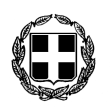  ΝΟΜΟΣ ΔΩΔΕΚΑΝΗΣΟΥ           ΔΗΜΟΣ ΚΩΑπόσπασμα από το 22ο πρακτικό της από 15-11-2013   συνεδρίασηςτης Οικονομικής Επιτροπής του Δήμου Κω.ΠΕΡΙΛΗΨΗ «Ψήφιση πιστώσεων προϋπολογισμού»Σήμερα στις 15 Νοεμβρίου 2013, ημέρα Παρασκευή & ώρα 13:00, η Οικονομική Επιτροπή του Δήμου Κω, συνήλθε σε δημόσια συνεδρίαση στο Δημοτικό Κατάστημα, ύστερα από την υπ’ αριθ. πρωτ.  43572/11-11-2013 πρόσκληση, που εκδόθηκε από τον Πρόεδρο, και γνωστοποιήθηκε  στα μέλη της αυθημερόν, σύμφωνα με τις διατάξεις των άρθρων 72, 74 και 75 του Ν. 3852/2010 (ΦΕΚ 87 / Α΄ /07-06-2010) – «Νέα Αρχιτεκτονική της  Αυτοδιοίκησης και της Αποκεντρωμένης Διοίκησης – Πρόγραμμα Καλλικράτης» .   	Πριν από την έναρξη της συνεδρίασης αυτής, ο Πρόεδρος διαπίστωσε ότι στο σύνολο των   μελών ήσαν :           Στην συνεδρίαση παρευρέθηκε   υπάλληλος του Δήμου Κω, για την ορθή τήρηση των πρακτικών, όπως προβλέπεται από τις διατάξεις του άρθρου 75 του Ν.3852/2010.           Ο Πρόεδρος, ύστερα από την διαπίστωση απαρτίας, κήρυξε την έναρξη της  συνεδρίασης και εισηγήθηκε  ως κατωτέρω τα θέματα της ημερήσιας διάταξης.ΘΕΜΑ 4οΑΡ. ΑΠΟΦ.: 310       Ο  Πρόεδρος  εισηγούμενος το 4ο θέμα  της ημερήσιας διάταξης  έθεσε στη διάθεση των μελών πίνακα δαπανών και  επιπλέον  τιμολόγια (πέραν του πίνακα που εστάλη προς ενημέρωση στα μέλη) για τα οποία κρίνεται απαραίτητη  η ψήφιση τους.        Στη συνέχεια ζήτησε από τα μέλη να αποφασίσουν σχετικά.       Ακολούθησε διαλογική συζήτηση κατά τη διάρκεια της οποίας διατυπώθηκαν διάφορες απόψεις επί του θέματος, μεταξύ αυτών και των μελών Σιφάκη Ηλία και Παπαχρήστου-Ψύρη Ευτέρπης, οι οποίοι ανέφεραν ότι δεν συμφωνούν με την έγκριση του θέματος.        Στη συνέχεια ο Πρόεδρος  κάλεσε  τα μέλη να ψηφίσουν.Υπέρ της πρότασης ψήφισαν ο Πρόεδρος κ. Γιωργαράς Αντώνιος και τρία (3) μέλη: 1)   Ζερβός  Νικόλαος, 2) Μήτρου  Εμμανουήλ, 3) Πης Σταμάτιος.Κατά της πρότασης ψήφισαν δύο (2) μέλη: 1) Παπαχρήστου-Ψύρη Ευτέρπη, 2) Σιφάκης Ηλίας.                 Η Οικονομική  Επιτροπή μετά από διαλογική συζήτηση, ανταλλαγή θέσεων και απόψεων, αφού έλαβε υπόψη της :         Την εισήγηση του Προέδρου Τις διατάξεις των άρθρων 72 και 75 του Ν. 3852/2010Τον πίνακα δαπανών και τα επιπλέον τιμολόγια που ανέφερε ο ΠρόεδροςΤην συζήτηση που προηγήθηκε και τις απόψεις που διατυπώθηκανΑΠΟΦΑΣΙΖΕΙ  κατά ΠΛΕΙΟΨΗΦΙΑμε τέσσερα (4) ΝΑΙ και δύο (2) ΟΧΙ Εγκρίνει τις δαπάνες και ψηφίζει  τις αντίστοιχες πιστώσεις,  σε βάρος των σχετικών Κ.Α., ως αναλυτικά παρουσιάζονται στον παρακάτω πίνακα:………….……………………………………………………………………………………….Αφού συντάχθηκε και αναγνώσθηκε το πρακτικό αυτό, υπογράφεται ως κατωτέρω.      ΠΑΡΟΝΤΕΣΓιωργαράς Αντώνιος Ρούφα ΙωάνναΖερβός Νικόλαος  Μήτρου Εμμανουήλ (Αναπλ. Μέλος)Πής Σταμάτιος (Αναπλ. Μέλος)Παπαχρήστου-Ψύρη ΕυτέρπηΣιφάκης Ηλίας          ΑΠΟΝΤΕΣΚιλιμάτος ΝικόλαοςΜαρκόγλου Σταμάτιος   Μπαραχάνος Αθανάσιος  Μουζουράκης Θεόφιλος               οι οποίοι  κλήθηκαν  και αιτιολογημένα              δεν προσήλθαν                                                                                                 ΠΡΟΜΗΘΕΥΤΗΣ -ΤΙΜΟΛΟΓΙΑΚ.ΑΕΙΔΟΣ ΔΑΠΑΝΗΣΠΟΣΟ ΣΕ €Γ. ΚΥΠΡΙΩΤΗΣ & ΥΙΟΙ Α.Ε.-ΞΕΝ/ΚΕΣ-ΤΟΥΡ/ΚΕΣ-ΝΑΥΤ/ΚΕΣ ΕΠΙΧΕΙΡΗΣΕΙΣ  -  ΤΙΜ. Νο 3370/10-11-201300.6442ΠΑΡΑΧΩΡΗΣΗ ΑΙΘΟΥΣΑΣ ΜΕ ΗΧΗΤΙΚΗ ΚΑΛΥΨΗ ΚΑΙ ΔΙΑΛΕΙΜΑ ΚΑΦΕ ΓΙΑ 2ο ΑΝΑΠΤΥΞΙΑΚΟ ΣΥΝΕΔΡΙΟ ΔΗΜΟΥ ΚΩ2.000,00  ΞΕΝΟΔΟΧΕΙΟ ΚΩΣ Α.Ε. -ΤΙΜ. Νο 1475/10-11-201300.6442ΚΡΑΤΗΣΗ ΔΩΜΑΤΙΩΝ ΓΙΑ ΔΙΑΜΟΜΗ ΚΑΛΕΣΜΕΝΩΝ ΟΜΙΛΗΤΩΝ ΣΤΑ ΠΛΑΙΣΙΑ ΤΟΥ 2ου ΑΝΑΠΤΥΞΙΑΚΟΥ ΣΥΝΕΔΡΙΟΥ615,00  ΠΙΤΣΗΣ Μ. ΒΑΣΙΛΗΣ -                                           ΤΙΜ. Νο 80/06-11-201320.6233ΜΙΣΘΩΣΗ ΜΗΧΑΝΗΜΑΤΟΣ ΓΙΑ ΚΑΤΑΣΒΕΣΗ ΠΥΡΚΑΓΙΑΣ ΣΤΗ Δ.Κ. ΑΝΤΙΜΑΧΕΙΑΣ2.088,00  ΜΩΡΕΣ Ν. ΚΩΝ/ΝΟΣ -                                                ΤΙΜ. Νο 30/07-11-201320.6233ΜΙΣΘΩΣΗ ΜΗΧΑΝΗΜΑΤΟΣ ΓΙΑ ΚΑΤΑΣΒΕΣΗ ΠΥΡΚΑΓΙΑΣ ΣΤΗ Δ.Κ. ΑΝΤΙΜΑΧΕΙΑΣ2.088,00  ΜΑΡΚΟΓΛΟΥ ΙΩΑΝΝΗΣ -                                           ΤΙΜ. Νο 51/08-11-201320.6233ΜΙΣΘΩΣΗ ΜΗΧΑΝΗΜΑΤΟΣ ΓΙΑ ΚΑΤΑΣΒΕΣΗ ΠΥΡΚΑΓΙΑΣ ΣΤΗ Δ.Κ. ΑΝΤΙΜΑΧΕΙΑΣ2.088,00  ΜΠΑΡΚΑΣ ΚΩΝ/ΝΟΣ -                                                      ΤΙΜ. Νο 42/11-11-201320.6233ΜΙΣΘΩΣΗ ΜΗΧΑΝΗΜΑΤΟΣ ΓΙΑ ΚΑΤΑΣΒΕΣΗ ΠΥΡΚΑΓΙΑΣ ΣΤΗ Δ.Κ. ΑΝΤΙΜΑΧΕΙΑΣ2.088,00  ΑΡΒΑΝΙΤΑΚΗΣ ΣΤΑΥΡΟΣ -                    ΤΙΜ. Νο 13694/01-11-2013 6434ΠΡΟΜΗΘΕΙΑ ΜΙΚΡΟΓΕΥΜΑΤΩΝ ΣΤΑ ΠΛΑΙΣΙΑ ΤΟΥ 3ΟΥ ΣΕΜΙΝΑΡΙΟΥ ΔΙΑΧΕΙΡΙΣΗΣ ΘΥΜΑΤΩΝ ΚΑΤΑΣΤΡΟΦΩΝ1.012,30ΑΡΚΟΥΛΑΚΗ ΜΑΡΙΑ-ΕΜΜΑΝΟΥΕΛΑ                                         ΤΙΜ. Νο. 81/10-11-201300.6117.03ΑΠΟΜΑΓΝΗΤΟΦΩΝΗΣΗ ΗΛΕΚ.ΕΠΕΞ.ΔΣ862,85ΧΑΡΙΤΑΚΗΣ ΓΕΩΡΓΙΟΣ               (ΑΠΟΔ. ΔΑΠΑΝΗΣ  Νο 1/15-11-2013)00.6073.01ΣΕΜΙΝΑΡΙΟ ΓΙΑ ΓΡΑΦΕΙΟ ΚΙΝΗΣΗΣ 1.000,00ΘΕΟΔΩΡΟΥ ΙΩΑΝΝΗΣ ΤΙΜ. 4101/21-10-201310.6611ΠΡΟΜΗΘΕΙΑ ΒΙΒΛΙΟΥ «ΟΙ ΔΑΠΑΝΕΣ ΤΩΝ Ο.Τ.Α.»210,01 ΕΛ.ΤΑ.  (ΑΡ.ΠΑΡ.09070031639144/13-11-2013)00.6495.01ΠΡΟΜΗΘΕΙΑ ΓΡΑΜΜΑΤΟΣΗΜΩΝ36,00Π.&Β. ΚΟΥΤΣΟΥΡΑΗ- NOBEL TRAVEL ΑΠΟΔ. ΠΩΛΗΣΗΣ 2831/15-11-201310.7135.01ΕΚΔΟΣΗ ΕΙΣΙΤΗΡΙΩΝ ΓΙΑ ΜΕΤΑΒΑΣΗ ΣΤΗΝ ΚΥΠΡΟ ΤΡΙΜΕΛΟΥΣ ΑΝΤΙΠΡΟΣΩΠΕΙΑΣ ΔΗΜΟΥ (ΠΡΟΓΡΑΜΜΑ PARA MARE) & ΚΡΑΤΗΣΗ ΔΩΜΑΤΙΩΝ1.602,00Π.ΓΕΡΑΣΚΛΗΣ-Γ.ΜΑΣΤΡΟΓΙΩΡΓΗΣ Ο.Ε. (ΚΕΝΤΡΟ ΓΡΑΦΙΚΩΝ ΤΕΧΝΩΝ)ΤΙΜ. Νο 3418/15-11-201300.6442ΠΡΟΜΗΘΕΙΑ ΕΝΤΥΠΩΝ ΓΙΑ 2ο ΑΝΑΠΤΥΞΙΑΚΟ ΣΥΝΕΔΡΙΟ1.943,00Π.ΓΕΡΑΣΚΛΗΣ-Γ.ΜΑΣΤΡΟΓΙΩΡΓΗΣ Ο.Ε. (ΚΕΝΤΡΟ ΓΡΑΦΙΚΩΝ ΤΕΧΝΩΝ)ΤΙΜ. Νο 3419/15-11-2013 10.7135.01ΠΡΟΜΗΘΕΙΑ ΕΝΤΥΠΩΝ ΣΤΑ ΠΛΑΙΣΙΑ ΤΗΣ ΔΡΑΣΗΣ ΓΙΑ ΠΡΟΒΟΛΗ ΤΟΥ ΠΡΟΓΡΑΜΜΑΤΟΣ  PARA MARE  1.440,72ΛΙΟΔΑΚΗΣ Π. ΓΕΩΡΓΙΟΣ-KOSNEWS 24 ΕΝΗΜΕΡΩΤΙΚΗ ΙΣΤΟΣΕΛΙΔΑ   ΤΙΜ. Νο 50/31-10-201310.7135.01ΗΛΕΚΤΡΟΝΙΚΗ ΚΑΤΑΧΩΡΗΣΗ ΣΤΟ ΔΙΑΔΙΚΤΥΑΚΟ ΜΕΣΟ ΕΝΗΜΕΡΩΣΗΣ ΣΤΟ ΠΛΑΙΣΙΟ ΤΟΥ ΧΡΗΜΑΤΟΔΟΤΟΥΜΕΝΟΥ ΕΡΓΟΥ PARAM ARE TOURISM  ΓΙΑ ΕΝΑ ΜΗΝΑ232,00KOSVOICE ΕΠΕ ΤΙΜ. Νο 44/31-10-201310.7135.01ΗΛΕΚΤΡΟΝΙΚΗ ΚΑΤΑΧΩΡΗΣΗ ΣΤΟ ΔΙΑΔΙΚΤΥΑΚΟ ΜΕΣΟ ΕΝΗΜΕΡΩΣΗΣ ΣΤΟ ΠΛΑΙΣΙΟ ΤΟΥ ΧΡΗΜΑΤΟΔΟΤΟΥΜΕΝΟΥ ΕΡΓΟΥ PARAM ARE TOURISM  ΓΙΑ ΕΝΑ ΜΗΝΑ232,00ΛΑΔΙΚΟΥ ΚΟΥΛΑ-ΣΑΝΤΥ ΡΑΔΙΟΦΩΝΙΚΟΣ ΣΤΑΘΜΟΣ ΡΑΔΙΟ ΠΡΩΤΟΤΙΜ. Νο 11/14-10-201310.7135.01ΜΕΤΑΔΟΣΗ ΡΑΔΙΟΦΩΝΙΚΩΝ ΜΗΝΥΜΑΤΩΝ ΣΤΟ ΠΛΑΙΣΙΟ ΤΟΥ ΧΡΗΜΑΤΟΔΟΤΟΥΜΕΝΟΥ ΕΡΓΟΥ PARAM ARE TOURISM  ΓΙΑ ΕΝΑ ΜΗΝΑ464,00ΑΥΓΟΥΛΗ Α. –ΓΙΑΟΥΡΔΗΜΟΣ Γ. & ΣΙΑ Ε.Ε. – ΕΦΗΜΕΡΙΔΑ ΣΤΑΘΜΟΣ ΤΙΜ. Νο 2202/08-10-201310.7135.01ΚΑΤΑΧΩΡΗΣΗ ΣΕ 4 ΦΥΛΛΑ ΣΤΟ ΠΛΑΙΣΙΟ ΤΟΥ ΧΡΗΜΑΤΟΔΟΤΟΥΜΕΝΟΥ ΕΡΓΟΥ PARAM ARE TOURISM  371,20ΙΩΑΝΝΙΔΗΣ ΦΑΙΔΩΝ-ΓΕΩΡΓΙΟΣ – ΕΦΗΜΕΡΙΔΑ «ΤΟ ΒΗΜΑ ΤΗΣ ΚΩ»ΤΙΜ. Νο 462/09-10-201310.7135.01ΚΑΤΑΧΩΡΗΣΗ ΣΕ 8 ΦΥΛΛΑ ΣΤΟ ΠΛΑΙΣΙΟ ΤΟΥ ΧΡΗΜΑΤΟΔΟΤΟΥΜΕΝΟΥ ΕΡΓΟΥ PARAM ARE TOURISM  417,60ΚΑΡΑΓΙΑΝΝΗΣ ΦΡΑΤΖΗΣ10.7135.011Ο & 2Ο ΠΑΡΑΔΟΤΕΟ Α΄ ΦΑΣΗΣ ΤΟΥ ΣΧΕΔΙΑΣΜΟΥ ΑΡΧ/ΚΗΣ ΤΟΥ ΠΛΗΡΟΦΟΡΙΑΚΟΥ ΣΥΣΤΗΜΑΤΟΣ ΚΑΙ ΤΟΥ ΕΠΙΧΕΙΡΗΜΑΤΙΚΟΥ ΜΟΝΤΕΛΟΥ ΤΟΥ ΔΥΝΑΜΙΚΟΥ ΣΥΣΤΗΜΑΤΟΣ ΠΩΛΗΣΕΩΝ ΤΟΥΡΙΣΤΙΚΏΝ ΚΑΙ ΑΛΛΩΝ ΥΠΗΡΕΣΙΩΝ ΣΤΟ ΠΛΑΙΣΙΟ ΤΟΥ ΧΡΗΜΑΤΟΔΟΤΟΥΜΕΝΟΥ ΕΡΓΟΥ PARAM ARE TOURISM  2.169,20Ο Πρόεδρος της Οικονομικής ΕπιτροπήςΓιωργαράς Αντώνιος    Τα μέληΖερβός Νικόλαος Μήτρου ΕμμανουήλΠης Σταμάτιος  Παπαχρήστου-Ψύρη ΕυτέρπηΣιφάκης Ηλίας                                         